LösungenAufgabe  1 – stelle die Musik ein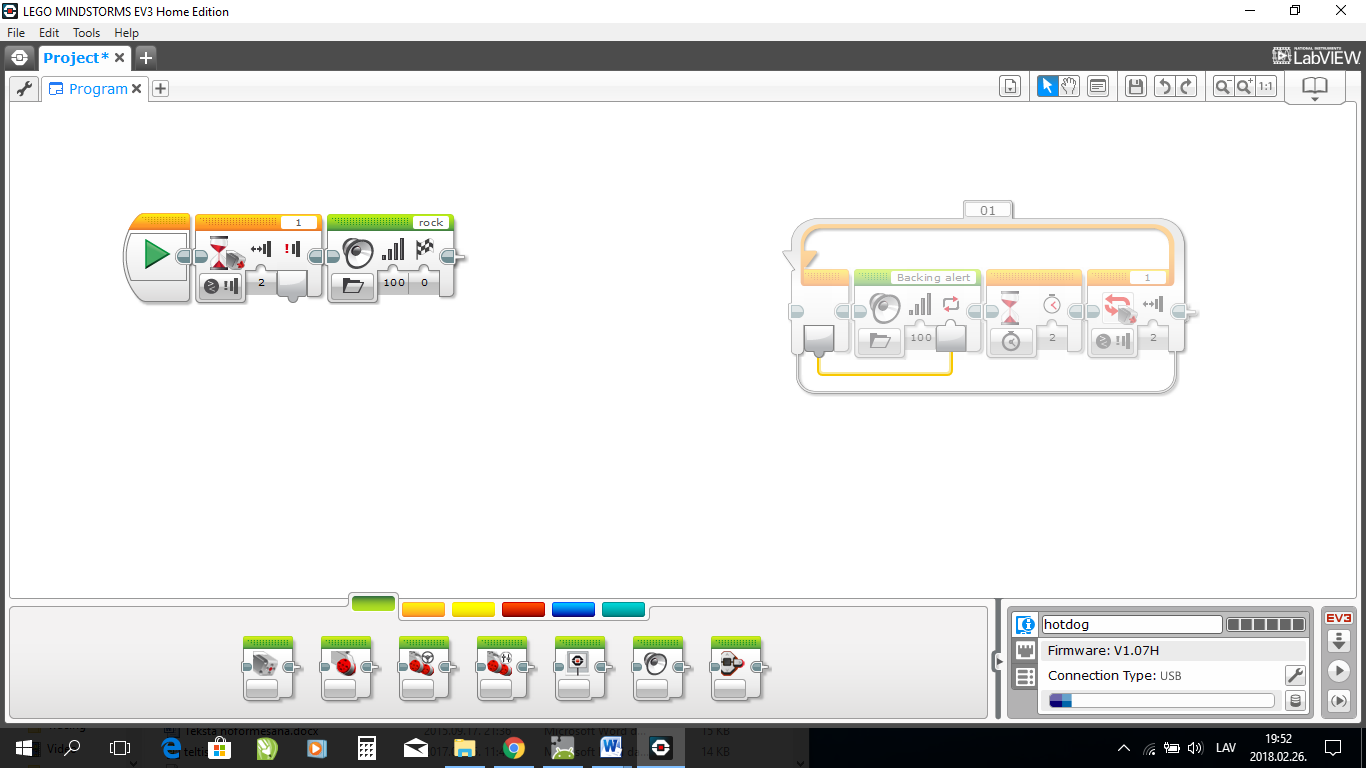 Aufgabe  2 – stelle den Herdalarm ab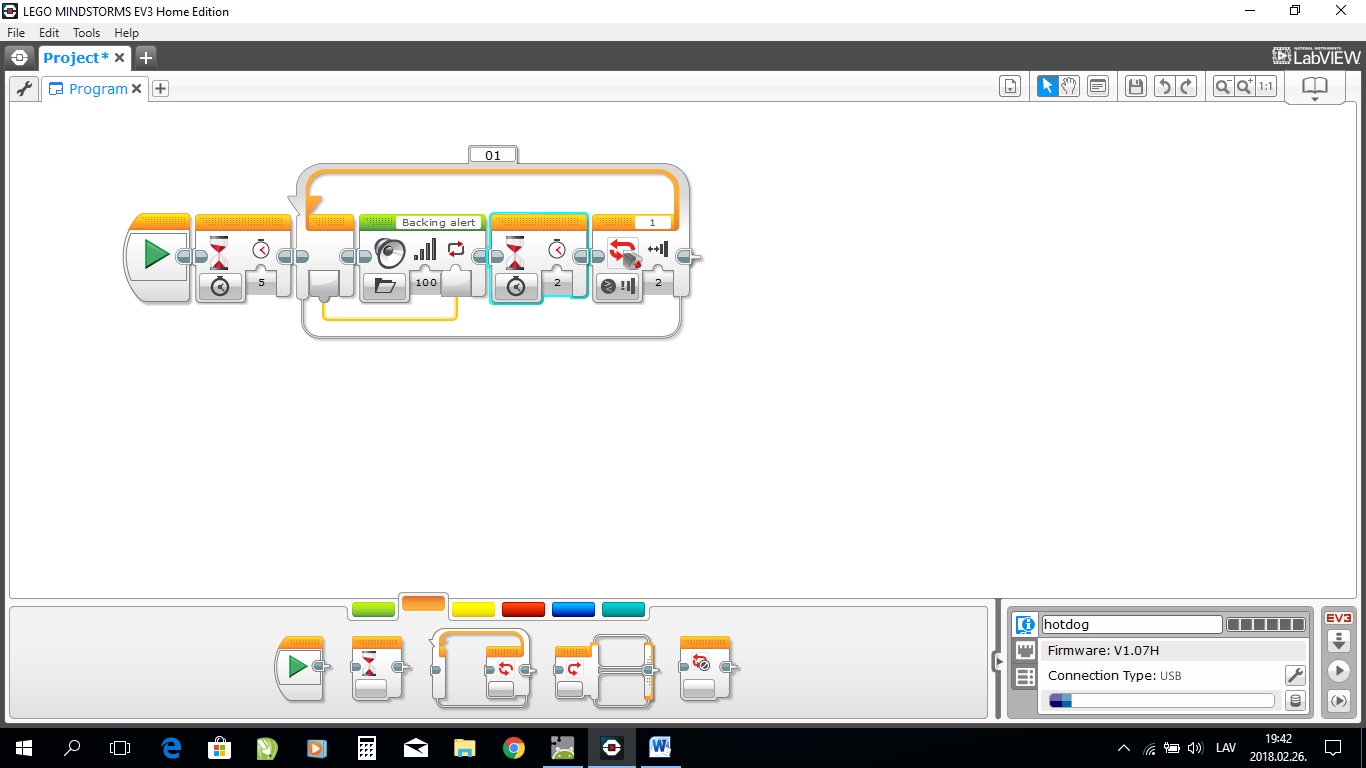 Aufgabe 3 – mache den Kaffee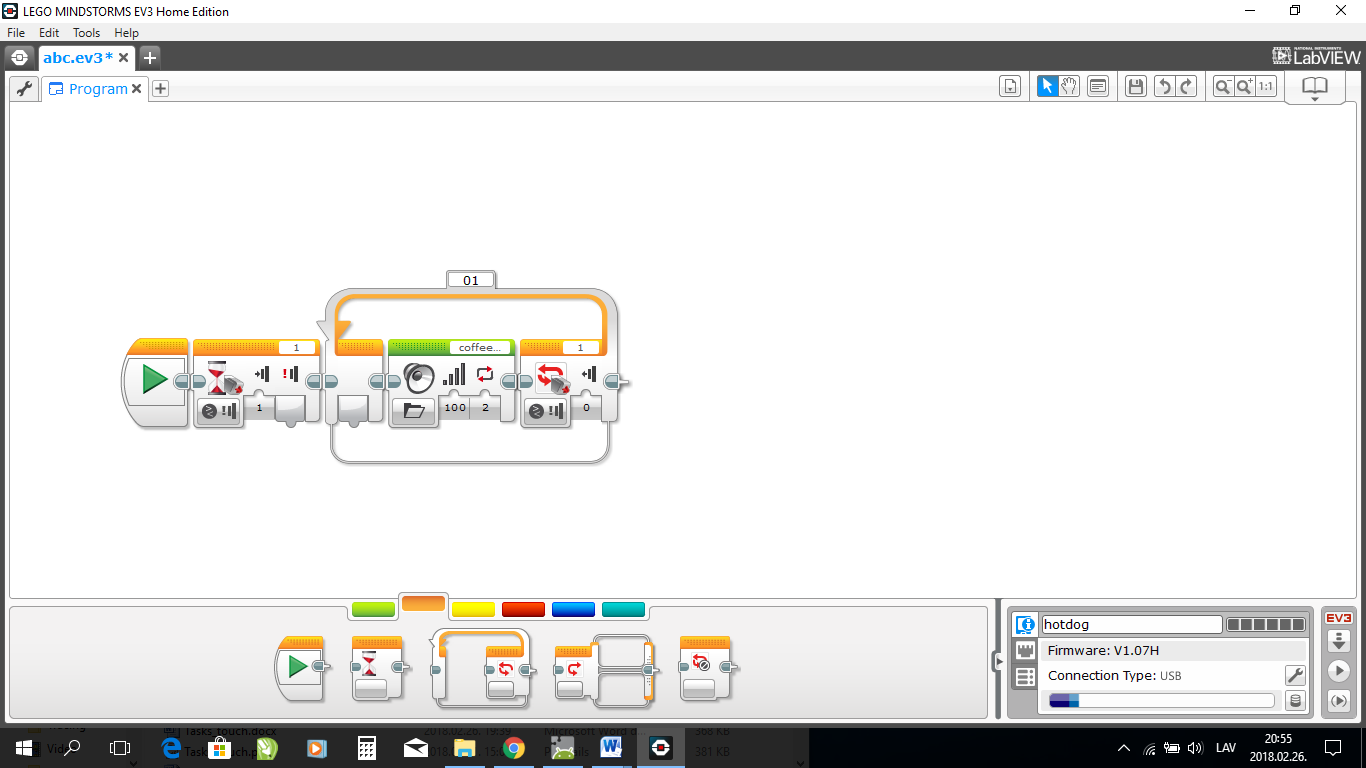 